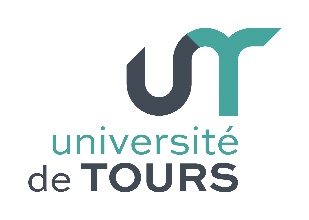 Le Président de l'universitéVU	le code de l’éducation, notamment dans ses articles L. 712-2, 5° et L952-6-1, et le cas échéant L713-9 ;VU	la loi n° 2007-1199 du 10 août 2007 relative aux libertés et responsabilités des universités ;VU	le décret n° 84-431 du 06 juin 1984 modifié, fixant les dispositions statutaires applicables aux enseignants-chercheurs, notamment dans ses articles 9 et suivants, et 26-I-1° et 33 (MCF) ou 46-1° et 51 (PR) ;VU	le décret n° 2022-822 du 16 mai 2022 fixant des dispositions dérogatoires à la proportion minimale de quarante pour cent de chaque sexe dans la composition des comités de sélection institués en vue des concours de recrutement des professeurs des universités relevant du ministre chargé de l'enseignement supérieur ;VU	l’arrêté du 15 juin 1992 fixant la liste des corps des fonctionnaires assimilés aux professeurs des universités et aux maîtres de conférences ;VU	les arrêtés du 6 février 2023 et du 8 mars 2023 relatif aux modalités générales des opérations de mutation, de détachement et de recrutement par concours des maîtres de conférences, des professeurs des universités et des chaires de professeurs juniors ;VU	la circulaire ministérielle MESR DGRH A1-2 n° 08-0069 du 23 avril 2008, relative aux comités de sélection pour le recrutement des enseignants-chercheurs ;VU	la circulaire du 4 avril 2015 relative au décret n° 2014-997 du 2 septembre 2014 modifiant le décret n° 84-431 du 6 juin 1984 fixant les dispositions statutaires communes applicables aux enseignants-chercheurs et portant statut particulier du corps des professeurs des universités et du corps des maîtres de conférences ;VU	le cas échéant, l’avis du directeur de la composante L713-9 concernée par un recrutement sur emploi d’enseignant-chercheur ;VU	le procès-verbal de délibération du conseil académique restreint de UNIVERSITE DE TOURS dans sa séance du 23 janvier 2024, portant avis favorable sur la composition structurelle des comités de sélection mis en place au titre de la campagne 2024 de recrutement des enseignants-chercheurs ;VU	le procès-verbal de délibération du conseil académique restreint de UNIVERSITE DE TOURS dans sa séance du 12 mars 2024, portant avis favorable sur la composition nominative des comités de sélection mis en place au titre de la campagne 2024 de recrutement des enseignants-chercheurs et sur la nomination des président et vice-président des comités de sélection ;ARRETE :Article 1 : Un comité de sélection chargé, dans une 1ère séance d’examiner les candidatures, puis dans une 2ème séance d’auditionner les candidats et de classer les candidatures, selon leurs mérites scientifiques, constitué pour se prononcer en qualité de jury souverain, est créé dans le cadre des opérations de recrutement à conduire sur l’emploi MCF 0557 en section 02 Droit de l’environnement, Droit de l’urbanisme pour une prise de fonctions le 01/09/2024.Article 2 : Sont nommés membres du comité de sélection pour l’emploi désigné ci-dessus :MEMBRES APPARTENANT A L’ETABLISSEMENTProfesseurs des universités et assimilés :Maîtres de conférences et assimilés :MEMBRES EXTERIEURS A L’ETABLISSEMENTProfesseurs des universités et assimilés :Maîtres de conférences et assimilés :Article 3 : Les personnalités dont les noms suivent sont nommées respectivement président.e et vice-président.e du comité de sélection créé pour l’emploi désigné ci-dessus :Président : 		MARTOUZET DenisVice-président : 	THIERRY DamienArticle 4 : Monsieur le Directeur Général des Services de l’université est chargé de l’exécution du présent arrêté.Fait à Tours, le                              2024Le Président de l’université de ToursCivilitéNomPrénomCorpsDiscipline enseignée
ou de rechercheLaboratoire de
rechercheSection
CNUM.AUBINEmmanuelPUDroit publicIRJI2M.MARTOUZET DenisPUAménagement de l'espace, urbanismeCITERES24Mme MANSONCorinnePUDroit publicIRJI2CivilitéNomPrénomCorpsDiscipline enseignée
ou de rechercheLaboratoire de
rechercheSection
CNUM.THIERRYDamienMCFDroit publicIRJI2Mme GRALEPOISMathildeMCFAménagement-urbanismeCITERES24CivilitéNomPrénomCorpsDiscipline enseignée
ou de rechercheLaboratoire de
rechercheUniversité Section
CNUM.TAILLEFAITAntonyPUDroit publicCentre Jean BodinUniversité de Angers2Mme CAMPROUX DUFFRENEMarie-PierrePUDroit privéSAGE Université de Strasbourg1CivilitéNomPrénomCorpsDiscipline enseignée
ou de rechercheLaboratoire de
rechercheUniversité Section
CNUM.JOLIVETSimonMCFDroit publicIDPUniversité de Poitiers2Mme FOURNIERMarieMCFAménagement-urbanismeGEFESGT CNAM Le Mans24Mme MICHELOTAgnèsMCFDroit publicAGILEUniversité de La Rochelle2